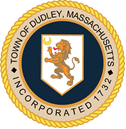 Dudley Board of HealthMeeting MinutesAugust 22, 2023The regularly scheduled meeting of the Dudley Board of Health was called to order at 5:30PM by Chairman Roberta Johnson. Recording of meeting was acknowledged and the pledge recited. Members present: Roberta Johnson – Chairman, Jennifer Cournoyer, Heather ArnoldBody Works Regulations Roberta Johnson verified with each member that the review of the sample regulations is still ongoing. This will continue and will be discussed at a future meeting when each member has had time to finish their review and we have a health agent.Public Health Nurse Report/CommentsNoneHealth Agent Report/Comments NoneApproval of minutes July 18, 2023Jennifer Cournoyer – I make a motion to approve the minutes as they are written. Heather Arnold – I second the motion Board votes – passes unanimously.Public/Board Comments Roberta Johnson – Next meeting will be on Tuesday September 19th. AdjournJennifer Cournoyer – I make a motion to adjourn.Heather Arnold – I second the motion Board Votes – passes unanimously.Meeting adjourned at 5:33PMRespectfully submitted,Amanda JacobsonBoard of Health Clerk